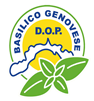 COMUNICATO STAMPAAspettando il Campionato mondiale di pesto al mortaio: i bambini genovesi protagonisti.Genova, 18 Maggio 2022Il 4 giugno ’22 a Genova si terrà la tanto attesa e prestigiosa IX edizione del Campionato Mondiale del Pesto al Mortaio presso la Sala del Maggior  Consiglio di Palazzo Ducale organizzata dalla Camera di Commercio di Genova e dall’Associazione Culturale dei Palatifini. 100 concorrenti provenienti dalla Liguria, dal resto d’Italia e da paesi europei e non, si sfideranno nell’utilizzo di mortaio e pestello per la produzione del Pesto Genovese seguendo l’antica tradizione. Molti gli eventi collaterali. Uno dei più attesi, alle 9.00 in apertura di giornata, sarà la speciale gara non competitiva organizzata per i piccolissimi. Un momento per divertirsi tutti insieme, inebriati dal profumo del Basilico Genovese DOP, per portare con orgoglio la bandiera del Pesto, simbolo di Genova e della Liguria nel mondo.Una letterina per candidarsiDavanti alla sede del Consorzio presso Città Metropolitana di Genova in Salita Santa Caterina 50R ci sarà una cassetta della posta molto speciale…Il Basilico Genovese è il miglior alleato dei bambini e bambine che vogliono diventare piccoli campioni di pesto al mortaio!Per partecipare basta scrivere al “Basilico Genovese DOP”, ingrediente di base del Pesto, una letterina che inizi così: “Caro Basilico Genovese DOP, vorrei diventare un piccolo campione mondiale di pesto al mortaio perché…” e raccontare cosa significa il Pesto per sé e per la propria famiglia, con quali storie ed emozioni si è imparato a farlo e a gustarlo in famiglia. Nella lettera bisogna ricordarsi di scrivere i recapiti per essere ricontattati (telefono, mail).Il Consorzio selezionerà quelle che lo colpiranno maggiormente e in questo modo recluterà i Piccoli Campioni mondiali di pesto al mortaio che parteciperanno al Campionato 2022!Laboratori multisensoriali con le scuole per “allenarsi”Per avvicinare i bambini all’evento, il Consorzio di tutela del Basilico Genovese DOP coinvolgerà anche gli alunni di alcune scuole elementari con una proposta ludico-didattica del format di edutainment “Tutti Pazzi per il Basilico Genovese DOP“ per “allenarsi” per partecipare al Campionato Mondiale del Pesto al mortaio, imparando a conoscere meglio l’ingrediente principale a cui si deve il successo del pesto nel mondo, ossia il Basilico Genovese DOP. I piccolissimi saranno coinvolti in un’avventura multisensoriale alla scoperta del nostro prodotto simbolo con un percorso in due tempi appositamente studiato per loro: un primo tempo dai toni emozionali, quasi magici, con la guida teatrale di Danila Barone, seguito da un secondo tempo di scoperta e di laboratorio pratico di pesto al mortaio.Riusciranno i nostri bimbi a superare le prove per candidarsi a diventare “piccoli campioni mondiali di pesto al mortaio”? Ne vedremo delle bellissime.--- Ecco il calendario degli incontri con le classi che si svolgeranno presso sede Città Metropolitana di Genova tra Largo Lanfranco (piano terra) e la sede del Consorzio di tutela in Salita Santa Caterina 50R dalle ore 8,30 alle ore 12,30: 27 e 24 Maggio Scuola primaria G. Embriaco19 e 20 Maggio Scuola Primaria Daneo26 Maggio Scuola De Scalzi - Polacco31 Maggio scuola primaria Grillo Giano GrilloRestiamo a disposizione per interviste, approfondimenti e servizi in loco.